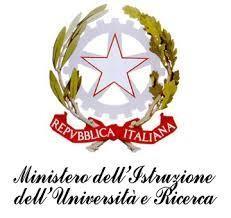 ISTITUTO COMPRENSIVO “J. SANNAZARO”OLIVETO CITRA (SA)Via F. Cavallotti, 15 - Tel. 0828/793037 cf. 82005110653 - C.M. SAIC81300De-mail: saic81300d@istruzione.it sito internet: www.olivetocitraic.gov.itPEC: SAIC81300D@PEC.ISTRUZIONE.IT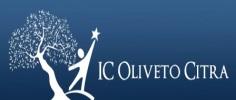 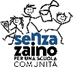 Prot. n.                                                                                                        OLIVETO CITRA, 05.05.2023Alle famiglieAl personale docenteAl personale ATAAl DSGA Alla Ditta LASATLasat SRL Società Unipersonale del Comune di Oliveto Citra. Lavoro e Servizi al Territorio. Via Ponte Oliveto 84020 - Oliveto Citra (SA)lasatsrl@tiscali.itS.L.E.M. SrlVia II° Trav. Bagnulo , 16
infoslemsrl@libero.it  slemsrl@legalmail.itAi Sercizi socioculturalidel Comune di Oliveto Citraservizisociali@comune.oliveto-citra.sa.itAlbo/ Atti/Sito webOGGETTO: CHIUSURA DI TUTTI I PLESSI DELL’I.C.J.SANNAZARO. 10 MAGGIO 2023_106° GIRO D’ITALIA -  5^ TAPPA ATRIPALDA → SALERNO CON  PASSAGGIO DELLA CAROVANA DEL GIRO ATTRAVERSO IL CENTRO ABITATO.Si comunica che, a seguito di Ordinanza Sindacale  N. 19 del  05/05/2023, tenuto conto che per  il 106° Giro d’Italia,  nella  5^ tappa del 10 maggio 2023, Atripalda → Salerno, il Comune di Oliveto Citra sarà interessato dal passaggio della carovana del giro attraverso il centro abitato è disposta la  chiusura di tutte le scuole di ogni ordine e grado.Pertanto, resteranno chiusi tutti i plessi dell’I.C.J.Sannazaro.Si invitano gli studenti ad accogliere nelle strade del centro abitato i ciclisti, a  sostenere con entusiasmo la gara, a valorizzare questa opportunità, cogliendo  il valore educativo dello sport.IL DIRIGENTE SCOLASTICODott.ssa Maria PappalardoFirma autografa omessa ai sensi dell’art. 3 del D. Lgs. n. 39/1993